ประกาศองค์การบริหารส่วนตำบลสะเอะเรื่อง  ประชาสัมพันธ์การตรวจรับงานจ้าง........................................................................		ตามที่  องค์การบริหารส่วนตำบลสะเอะ  ได้ทำสัญญาจ้างก่อสร้างปรับปรุงภูมิทัศน์บริเวณสำนักงานองค์การบริหารส่วนตำบลสะเอะ  หมู่ที่  ๑  ตำบลสะเอะ  อำเภอกรงปินัง  จังหวัดยะลา  กับห้างหุ้นส่วนจำกัด  บากา  ฟาร์มคอนสตรัคชั่น  ในวงเงิน  ๑๕๐,๐๐๐.- บาท  ซึ่งได้ทำการส่งมอบงานงวดสุดท้าย  เมื่อวันที่  ๘  กันยายน  ๒๕๕๗  นั้น		องค์การบริหารส่วนตำบลสะเอะ  จะทำการตรวจรับงานจ้าง  ในวันที่  ๑๕  กันยายน  ๒๕๕๗  เวลา  ๑๐.๐๐   น.  ณ  สถานที่ก่อสร้างดังกล่าว  		จึงประกาศให้ทราบโดยทั่วกัน			ประกาศ  ณ  วันที่  ๙  เดือน กันยายน  พ.ศ. ๒๕๕๗						  (นายอาซัน  สือนิล)					นายกองค์การบริหารส่วนตำบลสะเอะ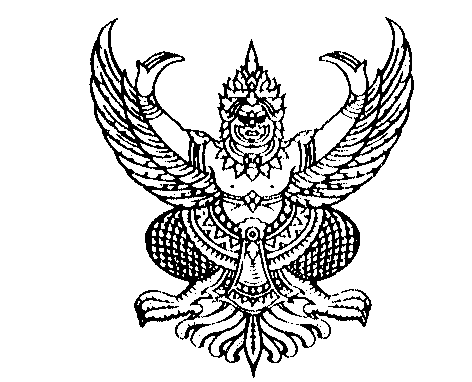 